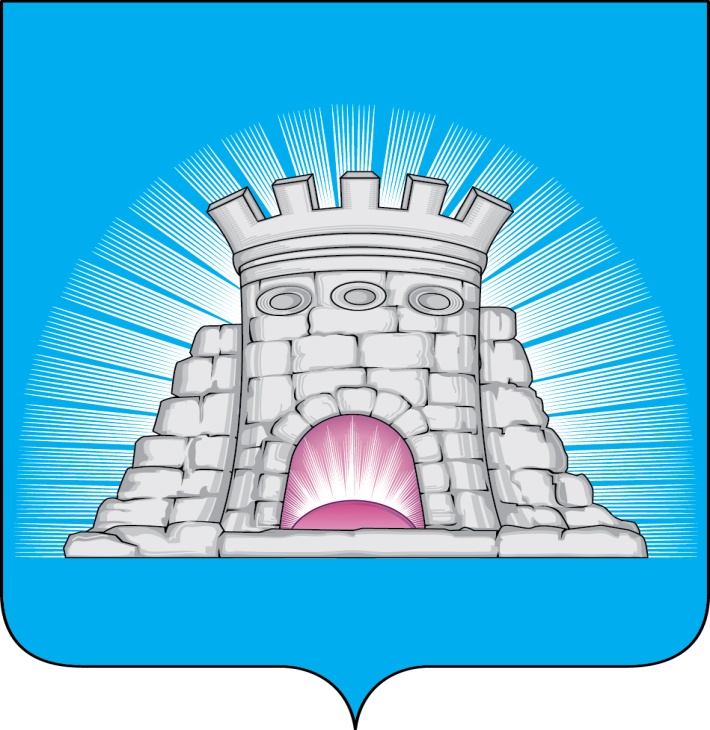 П О С Т А Н О В Л Е Н И Е26.01.2024   №  154/1г.Зарайск                                Об утверждении Положения об оплате труда                          работников муниципального бюджетного учреждения                               дополнительного образования «Детская школа                                       искусств имени А.С. Голубкиной»     Руководствуясь Федеральным законом от 06.10.2003 №131-ФЗ «Об общих принципах организации местного самоуправления в Российской Федерации», распоряжением Губернатора Московской области от 09.10.2023 № 413-РГ «Об увеличении в 2024 году оплаты труда работников государственных учреждений Московской области и муниципальных учреждений в Московской области», постановлением Правительства Московской области от 09.10.2023 № 874-ПП «О внесение изменений в некоторые постановления Правительства Московской области в сфере оплаты труда», в соответствии с решением Совета депутатов городского округа Зарайск Московской области от 14.12.2023 № 21/20 «Об оплате труда работников муниципальных учреждений городского округа Зарайск Московской области», уставом муниципального образования городской округ Зарайск Московской области,                                            П О С Т А Н О В Л Я Ю:      1. Утвердить Положение об оплате труда работников муниципального бюджетного учреждения дополнительного образования «Детская школа искусств имени А.С. Голубкиной» (прилагается).      2. Признать утратившим силу постановление главы городского округа Зарайск Московской области от 01.02.2023 №118/2 «Об утверждении Положения об оплате труда работников муниципального бюджетного учреждения дополнительного образования «Детская школа искусств имени А.С. Голубкиной» (в редакции от 31.03.2023 №480/3).       3. Настоящее постановление распространяется на правоотношения, возникшие с 01 января 2024 года.                                                                                                                           012721       4.  Службе по взаимодействию со СМИ администрации городского округа Зарайск Московской области опубликовать настоящее постановление на официальном сайте администрации городского округа Зарайск Московской области в информационно-коммуникационной сети «Интернет».Глава городского округа Зарайск  В.А. Петрущенко                                Верно:Начальник службы делопроизводства      Л.Б. Ивлева26.01.2024Разослано: в дело, ФУ, ОЭиИ, Гулькиной Р.Д., ККФКСРсДиМ, СВ со СМИ,                         прокуратура, КСП,  МКУ «ЦБ У ГОЗ». Н.В. Зайцева(496)66- 22-44-45